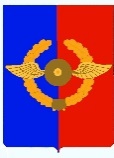 Российская ФедерацияАДМИНИСТРАЦИЯ Среднинского городского поселенияУсольского муниципального районаИркутской областиП О С Т А Н О В Л Е Н И Е От 31.01.2024 г.                                                                                                         № 6р.п. СреднийО внесении изменений в муниципальную программу «Устойчивое развитие экономической базы городского поселения Среднинского муниципального образования на 2020-2026 годы», утвержденную постановлением администрации городского поселения Среднинского муниципального образования от 30.12.2019 г. № 101 (в редакции от 04.08.2020 г. № 44, от 19.04.2021 г. № 29, от 21.12.2021 г. № 90, от 26.04.2022 г. № 32, от 18.08.2022 г. № 70, от 28.12.2022г. № 15, от 21.03.2023 г. № 18, от 01.11.2023 г. № 73)	В связи с необходимостью корректировки финансирования основных мероприятий муниципальной программы «Устойчивое развитие экономической базы Среднинского городского поселения Усольского муниципального района Иркутской области на 2020 – 2026 годы», в соответствии с постановлением администрации городского поселения Среднинского муниципального образования от 02 ноября 2017 года №76 «Об утверждении Порядка принятия решений о разработке, формировании, утверждении, реализации и оценки эффективности реализации муниципальных программ городского поселения Среднинского муниципального образования», руководствуясь статьями 23, 47 Устава Среднинского муниципального образования, администрация Среднинского городского поселения Усольского муниципального района Иркутской областиП О С Т А Н О В Л Я Е Т:Внести в муниципальную программу «Устойчивое развитие экономической базы городского поселения Среднинского муниципального образования на 2020 – 2026 годы», утвержденную постановлением администрации городского поселения Среднинского муниципального образования от 30.12.2019 г. № 101 (в редакции от 04.08.2020 г. № 44, от 19.04.2021 г. № 29, от 21.12.2021 г. № 90, от 26.04.2022 г. № 32, от 18.08.2022 г. № 70, от 28.12.2022 г. №15, от 21.03.2023 г. № 18, от 01.11.2023 г. № 73) (далее – Программы) следующие изменения:строку «Ресурсное обеспечение муниципальной программы» паспорта Программы изложить в новой редакции:«	»;раздел 5 Программы изложить в новой редакции:«Финансирование муниципальной программы осуществляется за счет средств бюджета Среднинского городского поселения Усольского муниципального района Иркутской области. Общий объем финансирования составляет: 127 943,79 тыс. рублей, в том числе: 2020 год – 16 762,90 тыс. рублей;2021 год – 16 323,04 тыс. рублей;2022 год – 16 641,23 тыс. рублей;2023 год – 20 672,96 тыс. рублей;2024 год – 17 831,51 тыс. рублей;2025 год – 20 014,86 тыс. рублей;2026 год – 19 697,29 тыс. рублей.Объемы финансирования муниципальной программы ежегодно уточняются при формировании местного бюджета и затрат, необходимых для реализации муниципальной программы.Ресурсное обеспечение реализации муниципальной программы за счет средств бюджета Среднинского городского поселения Усольского муниципального района Иркутской области отражено в Таблице 1, прилагаемой к муниципальной программе. Прогнозная (справочная) оценка ресурсного обеспечения реализации муниципальной программы за счет всех источников финансирования дана в Таблице 2, прилагаемой к муниципальной программе.»;таблицу 1 «Ресурсное обеспечение реализации муниципальной программы за счет средств бюджета Среднинского городского поселения Усольского муниципального района Иркутской области «Устойчивое развитие экономической базы Среднинского городского поселения Усольского муниципального района Иркутской области на 2020 – 2026 годы» изложить в новой редакции. (Приложение 1);таблицу 2 «Прогнозная (справочная) оценка ресурсного обеспечения реализации муниципальной программы за счет всех источников финансирования «Устойчивое развитие экономической базы Среднинского городского поселения Усольского муниципального района Иркутской области на 2020 – 2026 годы» изложить в новой редакции. (Приложение 2);строку «Ресурсное обеспечение подпрограммы» в паспорте подпрограммы «Обеспечение деятельности администрации Среднинского городского поселения Усольского муниципального района Иркутской области на 2020 – 2026 годы» (далее – Подпрограмма 2) изложить в новой редакции:« »;раздел 5 «Ресурсное обеспечение подпрограммы» Подпрограммы 2 изложить в новой редакции:«Объем финансового обеспечения реализации подпрограммы за счет средств бюджета за весь период ее реализации составляет 112 139,68 тыс. рублей, в том числе:2020 год – 14 793,44 тыс. рублей;2021 год – 14 353,58 тыс. рублей;2022 год – 14 681,48 тыс. рублей;2023 год – 18 196,60 тыс. рублей;2024 год – 15 355,15 тыс. рублей;2025 год – 17 538,50 тыс. рублей;2026 год – 17 220,93 тыс. рублей.»;таблицу 2.1 «Ресурсное обеспечение реализации муниципальной программы за счет средств бюджета Среднинского городского поселения Усольского муниципального района Иркутской области «Обеспечение деятельности администрации Среднинского городского поселения Усольского муниципального района Иркутской области на 2020 – 2026 годы» изложить в новой редакции (Приложение 3);таблицу 2.2 «Прогнозная справочная оценка ресурсного обеспечения реализации подпрограммы за счет всех источников финансирования «Обеспечение деятельности администрации Среднинского городского поселения Усольского муниципального района Иркутской области на 2020 – 2026 годы» изложить в новой редакции (Приложение 4).Учесть данные изменения при финансировании мероприятий муниципальной программы.Опубликовать настоящее постановление в газете «Информационный бюллетень Среднинского муниципального образования» и разместить в сетевом издании «Официальный сайт городского поселения Среднинского муниципального образования» в информационно-телекоммуникационной сети Интернет (http: srednyadm.ru).Настоящее постановление вступает в силу со дня его официального опубликования.Контроль за исполнением настоящего постановления оставляю за собой.Глава Среднинского городского поселенияУсольского муниципального района   Иркутской области                                                                                  М.А. СемёноваПриложение 1к постановлению администрации Среднинского городского поселения Усольского муниципального района Иркутской области                                                         от 31.01.2024 г. № 6                                                                                        Таблица 1к муниципальной программе «Устойчивое развитие экономической базы Среднинского городского поселения   Усольского муниципального района Иркутской области на 2020-2026 годы»Ресурсное обеспечение реализации муниципальной программы за счет средств бюджета Среднинского городского поселения Усольского муниципального района Иркутской области «Устойчивое развитие экономической базы Среднинского городского поселения Усольского муниципального района Иркутской области на 2020 – 2026 годы»Приложение 2к постановлению администрации Среднинского городского поселения Усольского муниципального района Иркутской области                                                         от 31.01.2024 г. № 6                                                                                    Таблица 2к муниципальной программе «Устойчивое развитие экономической базы Среднинского городского поселения   Усольского муниципального района Иркутской области на 2020-2026 годы»Прогнозная (справочная) оценка ресурсного обеспечения реализации муниципальной программыза счет всех источников финансирования «Устойчивое развитие экономической базы Среднинского городского поселения Усольского муниципального района Иркутской области на 2020 – 2026 годы»Приложение 3к постановлению администрации Среднинского городского поселения Усольского муниципального района Иркутской области                                                         от 31.01.2024 г. № 6                                                                                       Таблица 1.2к муниципальной программе «Устойчивое развитие экономической базы Среднинского городского поселения   Усольского муниципального района Иркутской области на 2020-2026 годы»Ресурсное обеспечение реализации подпрограммы за счет средств бюджета Среднинского городского поселения Усольского муниципального района Иркутской области  «Обеспечение деятельности администрации городского поселения Среднинского муниципального образованияна 2020 – 2026 годы»Приложение 4к постановлению администрации Среднинского городского поселения Усольского муниципального района Иркутской области                                                         От 31.01.2024 г. № 6                                                                                      Таблица 2.2К муниципальной программе «Устойчивое развитие экономической базы Среднинского городского поселения   Усольского муниципального района Иркутской области на 2020-2026 годы»Прогнозная (справочная) оценка ресурсного обеспечения реализации подпрограммы за счет всех источников финансирования«Обеспечение деятельности администрации Среднинского городского поселения Усольского муниципального района Иркутской области на 2020-2026 годы»Ресурсноеобеспечение муниципальной программыОбъем бюджетных ассигнований на реализацию муниципальной программы на весь срок ее действия составляет 127 943,79 тыс. рублей. Финансирование реализации муниципальной программы осуществляется за счет средств местного бюджета. Объем бюджетных ассигнований на реализацию подпрограмм составляет:Подпрограмма «Обеспечение деятельности главы Среднинского городского поселения Усольского муниципального района Иркутской области на 2020 – 2026 годы» – 15 804,11 тыс. рублей;Подпрограмма «Обеспечение деятельности администрации Среднинского городского поселения Усольского муниципального района Иркутской области на 2020  –  2026  годы» – 112 139,68 тыс. рублей.Ресурсноеобеспечение муниципальной программыОбщий объем финансирования муниципальной программы за счет средств местного бюджета составит 127 943,79 тыс. рублей, в том числе по годам:2020 год – 16 762,90 тыс. рублей;2021 год – 16 323,04 тыс. рублей;2022 год – 16 641,23 тыс. рублей;2023 год – 20 672,96 тыс. рублей;2024 год – 17 831,51 тыс. рублей;2025 год – 20 014,86 тыс. рублей;2026 год – 19 697,29 тыс. рублей.Ресурсноеобеспечение муниципальной программыСоздание условий для повышения уровня и качества жизни.Создание условий для повышения эффективности финансового управления в целях обеспечения потребностей граждан и общества в муниципальных услугах, увеличения их доступности и качества.Внедрение программно-целевого принципа управления расходами муниципального образования.Совершенствование системы распределения и перераспределения муниципальных финансов.Сокращение уровня (недопущение возникновения) просроченной кредиторской задолженности.Рост качества управления муниципальными финансами и сокращение нарушений бюджетного законодательства.Ресурсное обеспечение подпрограммыОбщий объем финансирования подпрограммы и основных мероприятий. за счет средств местного бюджета составит 112 139,68 тыс. рублей, в том числе по годам:Ресурсное обеспечение подпрограммы2020 год – 14 793,44 тыс. рублей;2021 год – 14 353,58 тыс. рублей;2022 год – 14 681,48 тыс. рублей;2023 год – 18 196,60 тыс. рублей;2024 год – 15 355,15 тыс. рублей;2025 год – 17 538,50 тыс. рублей;2026 год – 17 220,93 тыс. рублей.№ 
п/пНаименование программы, мероприятия подпрограммы, отдельного мероприятияОтветственный исполнитель, соисполнителиРасходы Среднинского городского поселения Усольского муниципального района Иркутской области (тыс. рублей), годыРасходы Среднинского городского поселения Усольского муниципального района Иркутской области (тыс. рублей), годыРасходы Среднинского городского поселения Усольского муниципального района Иркутской области (тыс. рублей), годыРасходы Среднинского городского поселения Усольского муниципального района Иркутской области (тыс. рублей), годыРасходы Среднинского городского поселения Усольского муниципального района Иркутской области (тыс. рублей), годыРасходы Среднинского городского поселения Усольского муниципального района Иркутской области (тыс. рублей), годыРасходы Среднинского городского поселения Усольского муниципального района Иркутской области (тыс. рублей), годыРасходы Среднинского городского поселения Усольского муниципального района Иркутской области (тыс. рублей), годы№ 
п/пНаименование программы, мероприятия подпрограммы, отдельного мероприятияОтветственный исполнитель, соисполнители20202021 20222023202420252026Всего12345678910111Муниципальная программа «Устойчивое развитие экономической базы Среднинского городского поселения Усольского муниципального района Иркутской области на 2020-2026 годы»всего, в том числе:1Муниципальная программа «Устойчивое развитие экономической базы Среднинского городского поселения Усольского муниципального района Иркутской области на 2020-2026 годы»Администрация Среднинского городского поселения Усольского муниципального района Иркутской области 16762,9016323,0416641,2320672,9617831,5120014,8619697,29127943,791.1Подпрограмма          «Обеспечение деятельности главы Среднинского городского поселения Усольского муниципального района Иркутской области на 2020-2026 годывсего, в том числе:1.1Подпрограмма          «Обеспечение деятельности главы Среднинского городского поселения Усольского муниципального района Иркутской области на 2020-2026 годыАдминистрация Среднинского городского поселения Усольского муниципального района Иркутской области1969,461969,461959,752476,362476,362476,362476,3615804,111.1.1Мероприятие:            Расходы на выплату главы в целях обеспечения выполнения функций казенными учреждениямиАдминистрация Среднинского городского поселения Усольского муниципального района Иркутской области1969,461969,461959,752476,362476,362476,362476,3615804,111. 2Подпрограмма          «Обеспечение деятельности администрации Среднинского городского поселения Усольского муниципального района Иркутской области на 2020-2026 годы»В том числе:всего, в том числе:1. 2Подпрограмма          «Обеспечение деятельности администрации Среднинского городского поселения Усольского муниципального района Иркутской области на 2020-2026 годы»В том числе:Администрация Среднинского городского поселения Усольского муниципального района Иркутской области14793,4414353,5814681,4818196,6015355,1517538,5017220,93112139,681.2.1Мероприятие:            Расходы на выплату персоналу в целях обеспечения выполнения функций казенными учреждениямиАдминистрация Среднинского городского поселения Усольского муниципального района Иркутской области9235,419569,8110021,1312750,2612750,2612750,2612750,2679827,391.2.2Мероприятие:            Закупка товаров, работ и услуг для обеспечения государственных муниципальных) нужд Администрация Среднинского городского поселения Усольского муниципального района Иркутской области4775,473777,013840,563991,551837,324020,674020,6726263,251.2.3Мероприятие:            Премии и грантыАдминистрация Среднинского городского поселения Усольского муниципального района Иркутской области11,490,000,005,000,000,000,0016,491.2.4Мероприятие:            Профессиональная подготовка, переподготовка и повышение квалификацииАдминистрация Среднинского городского поселения Усольского муниципального района Иркутской области0,00159,9040,00120,0070,0070,0070,00529,901.2.5Мероприятие:            Уплата налогов, штрафов, сборовАдминистрация Среднинского городского поселения Усольского муниципального района Иркутской области28,11270,43220,0050,0020,0020,0020,00628,541.2.6Мероприятие:            Обслуживание муниципального долга (% по кредиту)Администрация Среднинского городского поселения Усольского муниципального района Иркутской области1,241,851,210,220,000,000,004,521.2.7Основное мероприятие «Обеспечение финансовыми средствами резервного фонда Среднинского городского поселения Усольского муниципального района Иркутской области на 2020-2026годы»Администрация Среднинского городского поселения Усольского муниципального района Иркутской области200,00200,00200,00200,00200,00200,00200,001400,001.2.8Основное мероприятие  «Информационное обеспечение Среднинского городского поселения Усольского муниципального района Иркутской области на 2020-2026 годы»Администрация Среднинского городского поселения Усольского муниципального района Иркутской области315,1660,0050,0070,0020,0020,0020,00555,161.2.9Основное мероприятие  «Осуществление полномочий Российской Федерации в области содействия занятости населения, включая расходы по осуществлению этих полномочий на 2020-2026годы»Администрация Среднинского городского поселения Усольского муниципального района Иркутской области37,98126,00120,00140,00140,00140,00140,00843,981.2.10Основное мероприятие «Межбюджетные трансферты бюджетам муниципальных районов из бюджетов поселений и межбюджетные трансферты бюджетам поселений из бюджетов муниципальных районов на осуществление части полномочий по решению вопросов местного значения в соответствии с заключенными соглашениями на 2020-2026г.»Администрация Среднинского городского поселения Усольского муниципального района Иркутской области188,58188,58188,58317,57317,57317,570,001518,451.2.11Основное мероприятие «Постановка на кадастровый учет бесхозного имущества, постановка территориальных зон на кадастровый учет Среднинского городского поселения Усольского муниципального района Иркутской области на 2020-2026» Администрация Среднинского городского поселения Усольского муниципального района Иркутской области0,000,000,00552,000,000,000,00552,00Наименование программы, подпрограммы, ведомственной целевой программы, основного мероприятияОтветственный исполнитель, соисполнители, участники, исполнители мероприятийИсточники финансированияОценка расходов
(тыс. рублей), годыОценка расходов
(тыс. рублей), годыОценка расходов
(тыс. рублей), годыОценка расходов
(тыс. рублей), годыОценка расходов
(тыс. рублей), годыОценка расходов
(тыс. рублей), годыОценка расходов
(тыс. рублей), годыОценка расходов
(тыс. рублей), годыНаименование программы, подпрограммы, ведомственной целевой программы, основного мероприятияОтветственный исполнитель, соисполнители, участники, исполнители мероприятийИсточники финансирования2020 2021 20222023 202420252026 всего1234567891011Программа «Устойчивое развитие экономической базы Среднинского городского поселения Усольского муниципального района Иркутской области 2020–2026 годы»всего, в том числе:всего16762,9016323,0416641,2320672,9617831,5120014,8619697,29127943,79Программа «Устойчивое развитие экономической базы Среднинского городского поселения Усольского муниципального района Иркутской области 2020–2026 годы»всего, в том числе:областной бюджет (ОБ)--------Программа «Устойчивое развитие экономической базы Среднинского городского поселения Усольского муниципального района Иркутской области 2020–2026 годы»всего, в том числе:средства, планируемые к привлечению из федерального бюджета (ФБ)--------Программа «Устойчивое развитие экономической базы Среднинского городского поселения Усольского муниципального района Иркутской области 2020–2026 годы»всего, в том числе:местный бюджет (МБ)16762,9016323,0416641,2320672,9617831,5120014,8619697,29127943,79Программа «Устойчивое развитие экономической базы Среднинского городского поселения Усольского муниципального района Иркутской области 2020–2026 годы»всего, в том числе:иные источники (ИИ)--------Программа «Устойчивое развитие экономической базы Среднинского городского поселения Усольского муниципального района Иркутской области 2020–2026 годы»Администрация Среднинского городского поселения Усольского муниципального района Иркутской областивсего16762,9016323,0416641,2320672,9617831,5120014,8619697,29127943,79Программа «Устойчивое развитие экономической базы Среднинского городского поселения Усольского муниципального района Иркутской области 2020–2026 годы»Администрация Среднинского городского поселения Усольского муниципального района Иркутской областиобластной бюджет (ОБ)--------Программа «Устойчивое развитие экономической базы Среднинского городского поселения Усольского муниципального района Иркутской области 2020–2026 годы»Администрация Среднинского городского поселения Усольского муниципального района Иркутской областисредства, планируемые к привлечению из федерального бюджета (ФБ)--------Программа «Устойчивое развитие экономической базы Среднинского городского поселения Усольского муниципального района Иркутской области 2020–2026 годы»Администрация Среднинского городского поселения Усольского муниципального района Иркутской областиместный бюджет (МБ)16762,9016323,0416641,2320672,9617831,5120014,8619697,29127943,79Программа «Устойчивое развитие экономической базы Среднинского городского поселения Усольского муниципального района Иркутской области 2020–2026 годы»Администрация Среднинского городского поселения Усольского муниципального района Иркутской областииные источники (ИИ)--------Программа «Устойчивое развитие экономической базы Среднинского городского поселения Усольского муниципального района Иркутской области 2020–2026 годы»соисполнитель  программы всего--------Программа «Устойчивое развитие экономической базы Среднинского городского поселения Усольского муниципального района Иркутской области 2020–2026 годы»соисполнитель  программы областной бюджет (ОБ)--------Программа «Устойчивое развитие экономической базы Среднинского городского поселения Усольского муниципального района Иркутской области 2020–2026 годы»соисполнитель  программы средства, планируемые к привлечению из федерального бюджета (ФБ)--------Программа «Устойчивое развитие экономической базы Среднинского городского поселения Усольского муниципального района Иркутской области 2020–2026 годы»соисполнитель  программы местный бюджет (МБ)--------Программа «Устойчивое развитие экономической базы Среднинского городского поселения Усольского муниципального района Иркутской области 2020–2026 годы»соисполнитель  программы иные источники (ИИ)--------Программа «Устойчивое развитие экономической базы Среднинского городского поселения Усольского муниципального района Иркутской области 2020–2026 годы»соисполнитель  программы --------участник 1…всего--------участник 1…областной бюджет (ОБ)--------участник 1…средства, планируемые к привлечению из федерального бюджета (ФБ)--------участник 1…местный бюджет (МБ)--------участник 1…иные источники (ИИ)--------№ 
п/пНаименование подпрограммы, мероприятия подпрограммы, отдельного мероприятияОтветственный исполнитель, соисполнителиРасходы Администрация Среднинского городского поселения Усольского муниципального района Иркутской области(тыс. рублей), годыРасходы Администрация Среднинского городского поселения Усольского муниципального района Иркутской области(тыс. рублей), годыРасходы Администрация Среднинского городского поселения Усольского муниципального района Иркутской области(тыс. рублей), годыРасходы Администрация Среднинского городского поселения Усольского муниципального района Иркутской области(тыс. рублей), годыРасходы Администрация Среднинского городского поселения Усольского муниципального района Иркутской области(тыс. рублей), годыРасходы Администрация Среднинского городского поселения Усольского муниципального района Иркутской области(тыс. рублей), годыРасходы Администрация Среднинского городского поселения Усольского муниципального района Иркутской области(тыс. рублей), годыРасходы Администрация Среднинского городского поселения Усольского муниципального района Иркутской области(тыс. рублей), годы№ 
п/пНаименование подпрограммы, мероприятия подпрограммы, отдельного мероприятияОтветственный исполнитель, соисполнители2020 2021 2022 2023 2024 2025 2026 Всего12345678910111Подпрограмма          "Обеспечение деятельности администрации городского поселения Среднинского муниципального образования на 2020-2026 годы»Всего, в том числе:1Подпрограмма          "Обеспечение деятельности администрации городского поселения Среднинского муниципального образования на 2020-2026 годы»Администрация Среднинского городского поселения Усольского муниципального района Иркутской области14793,4414353,5814681,4818196,6015355,1517538,5017220,93112139,681.1Мероприятие:            Расходы на выплату персоналу в целях обеспечения выполнения функций казенными учреждениямиАдминистрация Среднинского городского поселения Усольского муниципального района Иркутской области9235,419569,8110021,1312750,2612750,2612750,2612750,2679827,391.2Мероприятие:            Закупка товаров, работ и услуг для обеспечения государственных муниципальных) нужд Администрация Среднинского городского поселения Усольского муниципального района Иркутской области4775,473777,013840,563991,551837,324020,674020,6726263,251.3Мероприятие:            Премии и грантыАдминистрация Среднинского городского поселения Усольского муниципального района Иркутской области11,490,000,005,000,000,000,0016,491.4Мероприятие:            Профессиональная подготовка, переподготовка и повышение квалификацииАдминистрация Среднинского городского поселения Усольского муниципального района Иркутской области0,00159,9040,00120,0070,0070,0070,00529,901.5Мероприятие:            Уплата налогов, штрафов, сборовАдминистрация Среднинского городского поселения Усольского муниципального района Иркутской области28,11270,43220,0050,0020,0020,0020,00628,541.6Мероприятие:            Обслуживание муниципального долга (% по кредиту)Администрация Среднинского городского поселения Усольского муниципального района Иркутской области1,241,851,210,220,000,000,004,521.7Основное мероприятие «Обеспечение финансовыми средствами резервного фонда Среднинского городского поселения Усольского муниципального района Иркутской области на 2020-2026годы»Администрация Среднинского городского поселения Усольского муниципального района Иркутской области200,00200,00200,00200,00200,00200,00200,001400,001.8Основное мероприятие  «Информационное обеспечение Среднинского городского поселения Усольского муниципального района Иркутской области на 2020-2026 годы»Администрация Среднинского городского поселения Усольского муниципального района Иркутской области315,1660,0050,0070,0020,0020,0020,00555,161.9.Основное мероприятие  «Осуществление полномочий Российской Федерации в области содействия занятости населения, включая расходы по осуществлению этих полномочий на 2020-2026годы»Администрация Среднинского городского поселения Усольского муниципального района Иркутской области37,98126,00120,00140,00140,00140,00140,00843,981.10Основное мероприятие «Межбюджетные трансферты бюджетам муниципальных районов из бюджетов поселений и межбюджетные трансферты бюджетам поселений из бюджетов муниципальных районов на осуществление части полномочий по решению вопросов местного значения в соответствии с заключенными соглашениями на 2020-2026г.»Администрация Среднинского городского поселения Усольского муниципального района Иркутской области188,58188,58188,58317,57317,57317,570,001518,451.11Основное мероприятие «Постановка на кадастровый учет бесхозного имущества, постановка территориальных зон на кадастровый учет Среднинского городского поселения Усольского муниципального района Иркутской области на 2020-2026» Администрация Среднинского городского поселения Усольского муниципального района Иркутской области0,000,000,00552,000,000,000,00552,00Наименование программы, подпрограммы, ведомственной целевой программы, основного мероприятияОтветственный исполнитель, соисполнители, участники, исполнители мероприятийИсточники финансированияОценка расходов
(тыс. рублей), годыОценка расходов
(тыс. рублей), годыОценка расходов
(тыс. рублей), годыОценка расходов
(тыс. рублей), годыОценка расходов
(тыс. рублей), годыОценка расходов
(тыс. рублей), годыОценка расходов
(тыс. рублей), годыОценка расходов
(тыс. рублей), годыНаименование программы, подпрограммы, ведомственной целевой программы, основного мероприятияОтветственный исполнитель, соисполнители, участники, исполнители мероприятийИсточники финансирования2020 2021 2022 2023 20242025 2026 всего1234567891011Подпрограмма  «Обеспечение деятельности администрации Среднинского городского поселения Усольского муниципального района Иркутской области на 2020-2026 годы»всего, в том числе:всего14793,4414353,5814681,4818196,6015355,1517538,5017220,93112139,68Подпрограмма  «Обеспечение деятельности администрации Среднинского городского поселения Усольского муниципального района Иркутской области на 2020-2026 годы»всего, в том числе:областной бюджет (ОБ)--------Подпрограмма  «Обеспечение деятельности администрации Среднинского городского поселения Усольского муниципального района Иркутской области на 2020-2026 годы»всего, в том числе:средства, планируемые к привлечению из федерального бюджета (ФБ)--------Подпрограмма  «Обеспечение деятельности администрации Среднинского городского поселения Усольского муниципального района Иркутской области на 2020-2026 годы»всего, в том числе:местный бюджет (МБ)14793,4414353,5814681,4818196,6015355,1517538,5017220,93112139,68Подпрограмма  «Обеспечение деятельности администрации Среднинского городского поселения Усольского муниципального района Иркутской области на 2020-2026 годы»всего, в том числе:иные источники (ИИ)--------Подпрограмма  «Обеспечение деятельности администрации Среднинского городского поселения Усольского муниципального района Иркутской области на 2020-2026 годы»Администрация Среднинского городского поселения Усольского муниципального района Иркутской областивсего14793,4414353,5814681,4818196,6015355,1517538,5017220,93112139,68Подпрограмма  «Обеспечение деятельности администрации Среднинского городского поселения Усольского муниципального района Иркутской области на 2020-2026 годы»Администрация Среднинского городского поселения Усольского муниципального района Иркутской областиобластной бюджет (ОБ)--------Подпрограмма  «Обеспечение деятельности администрации Среднинского городского поселения Усольского муниципального района Иркутской области на 2020-2026 годы»Администрация Среднинского городского поселения Усольского муниципального района Иркутской областисредства, планируемые к привлечению из федерального бюджета (ФБ)--------Подпрограмма  «Обеспечение деятельности администрации Среднинского городского поселения Усольского муниципального района Иркутской области на 2020-2026 годы»Администрация Среднинского городского поселения Усольского муниципального района Иркутской областиместный бюджет (МБ)14793,4414353,5814681,4818196,6015355,1517538,5017220,93112139,68Подпрограмма  «Обеспечение деятельности администрации Среднинского городского поселения Усольского муниципального района Иркутской области на 2020-2026 годы»Администрация Среднинского городского поселения Усольского муниципального района Иркутской областииные источники (ИИ)--------Подпрограмма  «Обеспечение деятельности администрации Среднинского городского поселения Усольского муниципального района Иркутской области на 2020-2026 годы»соисполнитель  программы всего--------Подпрограмма  «Обеспечение деятельности администрации Среднинского городского поселения Усольского муниципального района Иркутской области на 2020-2026 годы»соисполнитель  программы областной бюджет (ОБ)--------Подпрограмма  «Обеспечение деятельности администрации Среднинского городского поселения Усольского муниципального района Иркутской области на 2020-2026 годы»соисполнитель  программы средства, планируемые к привлечению из федерального бюджета (ФБ)--------Подпрограмма  «Обеспечение деятельности администрации Среднинского городского поселения Усольского муниципального района Иркутской области на 2020-2026 годы»соисполнитель  программы местный бюджет (МБ)--------Подпрограмма  «Обеспечение деятельности администрации Среднинского городского поселения Усольского муниципального района Иркутской области на 2020-2026 годы»соисполнитель  программы иные источники (ИИ)--------Подпрограмма  «Обеспечение деятельности администрации Среднинского городского поселения Усольского муниципального района Иркутской области на 2020-2026 годы»соисполнитель  программы --------участник 1…всего--------участник 1…областной бюджет (ОБ)--------участник 1…средства, планируемые к привлечению из федерального бюджета (ФБ)--------участник 1…местный бюджет (МБ)--------участник 1…иные источники (ИИ)--------